Министерство образования Московской областигосударственное образовательное учреждение высшего образования Московской области «Государственный гуманитарно-технологический университет»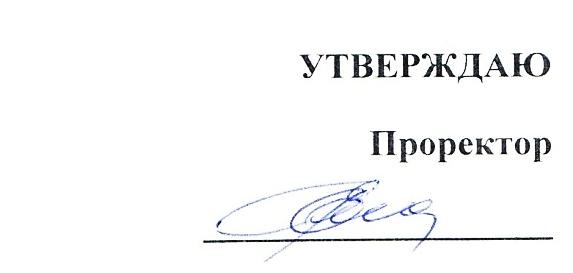 «20» мая 2022 г.РАБОЧАЯ ПРОГРАММА ДИСЦИПЛИНЫ ФТД.01 Основы редакторской деятельностиОрехово-Зуево2022 г.Пояснительная запискаРабочая программа дисциплины составлена на основе учебного плана 44.03.05 Педагогическое образование (с двумя профилями подготовки) по профилям Русский язык, Литература 2022 года начала подготовки (заочная форма обучения).        При реализации образовательной программы университет вправе применять дистанционные образовательные технологии.Перечень планируемых результатов обучения по дисциплине, соотнесенных с планируемыми результатами освоения образовательной программыЦели дисциплиныЦелью освоения дисциплины «Основы редакторской деятельности» является формирование у студентов компетенций, необходимых для осуществления корректуры текста.Задачи дисциплины 1) сформировать системное представление о нормах современного русского литературного языка;2)  познакомить с системой стилистических ресурсов языка и способами их эффективного использования;3) сформировать практические навыки правильной, точной, уместной, целесообразной речи;4) выработать навыки успешной коммуникации на основе сознательного отбора адекватных языковых средств с учетом речевой ситуации.5) познакомить с приемами редактирования и выработать навыки стилистической правки.  Знания и умения обучающегося, формируемые в результате освоения дисциплиныИндикаторы достижения компетенцийМесто дисциплины в структуре образовательной программы      Дисциплина «ФТД. Основы редакторской деятельности» относится к факультативам  образовательной программы (ФТД.01).      Дисциплина   «ФТД. Основы редакторской деятельности» опирается на изученный материал курсов «Современный русский литературный язык», "Языкознание", «Русский язык и культура профессиональной речи», «Филологические аспекты работы с текстом», «Типы лингвистического анализа».4. Структура и содержание дисциплиныЗаочная форма обученияСодержание дисциплины, структурированное по темамЛЕКЦИИТема 1.Литературное редактирование как научная и учебная дисциплина. Виды редакторского чтения.Основные значения термина «редактирование». Этапы работы над рукописью. Стороны рукописи, подвергающиеся анализу и оценке. Критерии оценки текста редактором. Содержание понятия «литературное редактирование». Ознакомительное чтение. Углубленное чтение. Шлифовочное чтение.Тема 2.Пределы вмешательства редактора в текст. Виды правки.Основные принципы редактирования. Виды редакторской правки текста. Правка-вычитка. Правка-сокращение. Правка-обработка. Правка-переделка.Тема 3. Логико-смысловая организация текста. Логическая правильность текста. Основные законы формальной логики. Закон тождества, противоречия, исключенного третьего, достаточного основания. Ошибки, связанные с нарушением законов формальной логики. Ошибки, связанные с нарушением закона противоречия и закона исключенного третьего. Ошибки, связанные с нарушением закона достаточного основания. Отношения между понятиями(логическими именами).Ошибки, связанные с неумением устанавливать отношения между понятиями. Логическое деление понятий. Ошибки, связанные с нарушением правил логического деления. Смысловые ошибки в тексте.Тема 4. Виды текстов по способу изложения.Текст-описание. Понятие текста-описания. Правила редактирования текста-описания. Текст-повествование Понятие текста-повествования. Правила редактирования текста-повествования. Понятие текста-рассуждения. Рассуждение-доказательство. Текст-определение. Понятие текста-определения. Правила редактирования текста-определения.Тема 5.Работа над композицией рукописи.План рукописи как условие ее последовательности. Техника составления плана текста. Основные части литературного произведения. Приемы оценки редактором композиции текста. Общие требования к построению литературного произведения. Типичные ошибки в построении произведения. Рубрикация и абзацное выделение в тексте. Абзац как простейшая композиционно-смысловая единица текста. Методика проверки абзацного выделения.Тема 6.Фактическая основа текста.Назначение фактического материала в тексте. Элементы текста, подлежащие особенно
тщательной проверке. Причины появления фактических ошибок. Типы проверки фактического материала.Тема 7. Выбор заголовка.Понятие заголовка. Функции заголовка. Двусторонний характер заголовка.Тема 8. Работа над языком и стилем текста.Исправление речевых и стилистических ошибок как необходимая составляющая правки текста. Речевые ошибки в тексте. Речевые словообразовательные ошибки. Речевые морфологические ошибки. Речевые синтаксические ошибки. Лексико-стилистические ошибки. Морфолого-стилистические ошибки. Стилистико-синтаксические ошибки. Смысловые ошибки. Разграничение и стилистических приемов. Речевые лексические ошибки.Тема 9. Методика редактирования текста.Условия исправления рукописи. Общие рекомендации по редактированию текста. Последовательность работы редактора с текстом: оценка актуальности темы текста; анализ и совершенствование композиции; анализ и совершенствование логической основы текста; анализ и совершенствование фактической основы текста; устранение речевых ошибок и стилистических погрешностей.Практические занятияПрактическое занятие 1.Тема: «Литературное редактирование как научная и учебная дисциплина. Виды редакторского чтения».Вопросы для обсуждения: Система функциональных стилей современного русского языка. Лексико-¬морфологические, синтаксические, словообразовательные и изобразительно-выразительные особенности официально-делового, научного, публицистического, разговорного стилей и стиля художественной литературы. Разновидности функциональных стилей. Взаимопроникновение функциональных стилей.Понятие	литературной нормы. Классификация стилистических ошибок. Практическая стилистика русского языка и вопросы культуры речи. Учебные цели: рассмотреть основные виды редакторского чтения.Практическое занятие 2.Тема: «Пределы вмешательства редактора в текст. Виды правки».Вопросы для обсужденияКомпоненты редакторского анализа. Виды редакторского чтения (ознакомительное, углубленное, шлифовочное). Техника редакторской правки, ее виды. Виды правки. Правка-вычитка. Правка-сокращение. Правка-обработка. Правка-переделка. Работа над языком и стилем авторского материала.Уровень усвоения материала: знать и понимать.Учебные цели: 1) рассмотреть виды редакторской правки  текста2) рассмотреть основные приемы работы над языком и стилем авторского текстаПрактическое занятие 3.Тема: «Логико-смысловая организация текста. Логическая правильность текста».Вопросы для обсужденияОшибки, связанные с нарушением законов формальной логики.Ошибки, связанные с нарушением закона противоречия и закона исключенного тре-тьего.Ошибки, связанные с нарушением закона достаточного основания. Ошибки, связан-ные с неумением устанавливать отношения между понятиями.Ошибки, связанные с нарушением правил логического деленияУчебные цели: рассмотреть особенности логико-смысловой организации текста.Практическое занятие 4. Тема: «Виды текстов по способу изложения».Вопросы для обсуждения:Текст-описание.Текст-повествование.Понятие текста-рассуждения.Текст-определение. Правила редактирования различных видов текста.Уровень усвоения материала: знать и понимать.Учебные цели: рассмотреть виды текстов по способу изложения.Практическое занятие 5.Тема: «Работа над композицией рукописи».Вопросы для обсужденияТехника составления плана текста. Приемы оценки редактором композиции текста.Типичные ошибки в построении произведения.Рубрикация и абзацное выделение в тексте.Методика проверки абзацного выделения.Учебные цели: рассмотреть особенности композиции текста рассмотреть основные виды работы над композицией рукописи.Практическое занятие 6. Тема: «Фактическая основа текста».Вопросы для обсужденияЭлементы текста, подлежащие особенно тщательной проверке.Причины появления фактических ошибок.Типы проверки фактического материала.Учебные цели: 1) рассмотреть фактическую правильность текста2) рассмотреть основные приемы работы над фактической точностью рукописи.Практическое занятие 7.Тема: «Выбор заголовка».Вопросы для обсужденияПонятие заголовка.Функции заголовка.Двусторонний характер заголовка.Требование к заголовкам. Типичные ошибки в употреблении заголовков.Учебные цели: рассмотреть правила выбора заголовкаПрактическое занятие 8. Тема: «Работа над языком и стилем текста».Вопросы для обсужденияТребования к композиции: композиционная целостность текста, обоснованнаяпоследовательность его частей, их соразмерность, соответствие композиционных приемов характеру авторского материала. Элементы композиции, основные композиционные принципы и приемы.Работа над планом как один из этапов редактирования рукописи. Работа редактора над рамками литературного произведения. Основные требования к заголовку: соответствие содержанию, точность, выразительность, яркость. Стилистическое оформление заголовков. Работа над начальными фразами и концовкой произведения. Работа над переходом от одной части к другой.Жанр как композиционная форма. Работа редактора с текстами разных жанров.Учебные цели: 1) рассмотреть композиционные особенности  текста2) рассмотреть основные приемы работы над композиционной целостностью текстаПрактическое занятие 9.Тема: «Методика редактирования текста».Вопросы для обсужденияПоследовательность работы редактора с текстом: оценка актуальности темы текста; анализ и совершенствование композиции; анализ и совершенствование логической основы текста; анализ и совершенствование фактической основы текста; устранение речевых ошибок и стилистических погреш¬ностей.Учебные цели: 1) рассмотреть методику редактирования текста2) рассмотреть основные приемы работы над языком и стилем авторского текста.5. Перечень учебно-методического обеспечения для самостоятельной работы обучающихся по дисциплине Для организации самостоятельной работы обучающихся используется основная и дополнительная литература, предложенные ниже заданияЛитературные источники для самостоятельной работы:Учебно-методическая литератураРуженцева, Н.Б. Стилистика и литературное редактирование рекламных и PR-текстов : учебное пособие / Н.Б. Руженцева. - 2-е изд. стереотип. - Москва : Издательство «Флинта», 2016. - 181 с. - ISBN 978-5-9765-1217-7 ; То же [Электронный ресурс]. - URL: http://biblioclub.ru/index.php?page=book&id=83470	Дымова, И. Стилистика и литературное редактирование : учебное пособие / И. Дымова ; Министерство образования и науки Российской Федерации, Федеральное государственное бюджетное образовательное учреждение высшего профессионального образования «Оренбургский государственный университет». - Оренбург : ОГУ, 2012. - 119 с. ; То же [Электронный ресурс]. - URL: http://biblioclub.ru/index.php?page=book&id=259177Дымова, И. Редактирование текстов массовой коммуникации : учебное пособие / И. Дымова ; Министерство образования и науки Российской Федерации, Федеральное государственное бюджетное образовательное учреждение высшего профессионального образования «Оренбургский государственный университет». - Оренбург : ОГУ, 2012. - 191 с. ; То же [Электронный ресурс]. - URL: http://biblioclub.ru/index.php?page=book&id=259176Сбитнева, А.А. Основы литературного редактирования: история, теория, практика : учебное пособие / А.А. Сбитнева. - Москва ; Берлин : Директ-Медиа, 2015. - 268 с. - Библиогр. в кн. - ISBN 978-5-4475-4582-6 ; То же [Электронный ресурс]. - URL: http://biblioclub.ru/index.php?page=book&id=43Зуева, Т.А. Стратегии литературного редактирования : учебное пособие / Т.А. Зуева, Е.Н. Иванова. - Москва ; Берлин : Директ-Медиа, 2015. - 218 с. : ил. - Библиогр. в кн. - ISBN 978-5-4475-4537-6 ; То же [Электронный ресурс]. - URL: http://biblioclub.ru/index.php?page=book&id=275451Былинский, К.И. Литературное редактирование : учебное пособие / К.И. Былинский, Д.Э. Розенталь. - 4-е изд., стер. - Москва : Издательство «Флинта», 2017. - 395 с. - (Стилистическое наследие). - ISBN 978-5-9765-0987-0 ; То же [Электронный ресурс]. - URL: http://biblioclub.ru/index.php?page=book&id=103355Котюрова, М.П. Культура научной речи: текст и его редактирование : учебное пособие / М.П. Котюрова, Е.А. Баженова. - 5-е изд., стер. - Москва : Издательство «Флинта», 2016. - 281 с. : ил. - Библиогр.: с. 264-265 - ISBN 978-5-9765-0279-6 ; То же [Электронный ресурс]. - URL: http://biblioclub.ru/index.php?page=book&id=79352 (12.04.2019).Голуб, И.Б. Литературное редактирование : учебное пособие / И.Б. Голуб. - Москва : Логос, 2010. - 432 с. - (Новая университетская библиотека). - ISBN 978-5-98699-106-1 ; То же [Электронный ресурс]. - URL: http://biblioclub.ru/index.php?page=book&id=84873Самостоятельная работа студентов складывается прежде всего из освоения теоретической литературы и выполнения домашних и аудиторных заданий, самостоятельного углубления знаний по всем изученным темам. Другой важной составляющей этого вида деятельности студентов является их основательное, а значит, непосредственное знакомство с лингвистической литературой по стилистике и редактированию, которая помогает при освоении дисциплины.Тема 1. Литературное редактирование как научная и учебная дисциплина. Виды редакторского чтения.Задание 1. Объясните значение данных ниже выражений. Укажите, в текстах какого жанра или в речи какого лица они могут встретиться.Образец: быстрые деньги - быстро получаемый кредит. Это выражение - принадлежность жаргона банковских работников.Провести кастинг -	,изменить шапку -	,составить протекцию -	,светский раут -	,изменить имидж -	,рейдерский захват -	,черный покупатель -	.Задание 2. Смешением каких слов (оборотов) вызвано неточное выражение мысли? Откорректируйте предложения.Он просто поймал их на честном слове.	Мороз по коже пробирался, когда я читал об этих страшных событиях.	Житель деревни Мраково стал объявлять войну своим соседям.Это событие стало пятой Ахиллеса в цепи переговоров компании.	Человек он добрый - мух не обидит.	Каждый специалист должен быть на вес золотой монеты.	Задание 3. Найдите неверно употребленные слова и откорректируйте предложения.Председатель продемонстрировал деловитое руководство собранием.По небу ползла темная дождливая туча.Задание 4. Определите, в каких сочетаниях значения выделенных слов являются первичными, а в каких - вторичными, переносными. Заполните таблицу.Корень зуба, ели, зла, слова, квадратный.Игла для инъекций, сосны, швейная, адмиралтейская. Сладкие звуки, пирожки, улыбки.Горячая вода, рукопожатие, сердце.Камень на дороге, в почках, на сердце.Ключевой вопрос, вода, слово.Каша манная, бетонная, в голове.Задание 1. Назовите по пять примеров, относящихся к лексике пяти функциональных стилей.Научный стиль: молекула, глагол...	Официально-деловой стиль: ...	Публицистический стиль: .	Художественный стиль: ...	Разговорный стиль: .	Задание 2. Определите стиль данных текстов, проанализировав по плану:основная мысль текста,ключевые слова,сфера применения текста,кому предназначен,специфические особенности (лексика, словообразование, синтаксис).Тема 2. Пределы вмешательства редактора в текст. Виды правки.Задание 1. Сравните две редакции известного правила в учебниках по русскому языкуКакое из правил усвоится быстрее и почему?Задание 2. Определите вид редакторского чтения. Какой из них является ключевым для редактора и почему?	Задание 3. Определите вид правки. Закончите предложение.- Вид редакторской правки, цель которого - чтение текста «насквозь»: обнаружение его смысловых, композиционных, стилистических недочётов, проверка правильности написания географических наименований, имён и фамилий, точности цитат, цифр и дат, проверка сопоставимость единиц измерения, а также проверка соответствия заголовков тексту и соответствия подписей под иллюстрациями изображению, называется	- Вид редакторской правки, цель которого - уменьшить объем текста, довести его до заданного размера, учитывая при этом особенности его смысловой и синтаксической структуры, называется	- Вид правки, задача которой - подготовка к публикации окончательного варианта текста, в котором полностью учтены результаты редакторского анализа, цель - литературная отделка текста, совершенствование его формы, уточнение идеи автора, его замысла, называется....,,,, - это такой вид правки, цель которого заключается в создании нового варианта текста на основе материала, представленного автором, при этом возможно изменение жанровой структуры произведения, изменение его целевого назначения.Задание 4. В данных текстах нарушены требования законов логики. Отредактируйте тексты.Я понимаю - большая часть журналистов не согласится со мною, что радио имеет целый ряд преимуществ перед газетой. Нет, не потому, что у радио шире аудитория или больше драматургических возможностей. Это само собой. Но у радио есть целый ряд других преимуществ, выгодных для журналистов.Долгие годы творческих поисков, связанных с именами величайших русских композиторов, с именами Врубеля, Репина, Левитана, Сурикова, Васнецова, Коровина, привели Шаляпина к постижению высшей правды сценического образа, неразрывно связанного с вокалом, именно поэтому приобретшим такое, казалось бы, немыслимое богатство нюансов.Задание 5. Проанализируйте тексты. Чем вызваны курьёзы изложения? Какие законы логики нарушены?Порадовал Кипиани, который не только помогал обороне и организовывал атаки своей команды, но и мастерски завершал их. Дважды после его ударов мяч попадал в штангу. Мы надеемся, что такой уровень игры он сумеет сохранить и выступая за сборную...Раннее утро. Начинают просыпаться после ночной службы пограничники...Несмотря на то что комиссия не работает, никто её работы не контролирует...С 15 декабря будет организована здесь продажа новогодних елок. Около двух тысяч штук поступит их в магазин, это на три тысячи больше прошлогоднего.Войнич скончалась в Нью-Йорке в возрасте 95 лет, немного не дожив до столетия со дня смерти своего знаменитого отца математика Джорджа Буля.Тема 3. Логико-смысловая организация текста. Логическая правильность текста.Задание 1. На чем основан юмористический эффект в данных ниже предложениях? Укажите явление.Лев Саввич Турманов, дюжинный обыватель, имеющий капиталец, молодую жену исолидную плешь, как-то играл на именинах у приятеля в винт (Чехов).Переживаемый нами сезон есть сезон всяческих собраний и... рубки капусты (Горький).Дети - цветы жизни, не давайте им, однако, распускаться.Весна хоть кого с ума сведет: лед - и тот тронулся.Взять жену без состояния я в состоянии, но входить в долги из-за ее тряпок я не в состоянии. (П.)На костре - лучшие люди села.Мы все наметили посетить городской музей и вынести из него все самое ценное, все самое интересное.Задание 2. Проанализируйте причины абсурдности и неуместного комизма высказываний. Назовите логические ошибки, возникающие в предложениях в результате речевой недостаточности, исправьте их.Прошу прописать меня без права жилья. Обещаю не жить.В первый месяц жизни дети ходят гулять только на руках.В помещении проходной фабрики санэпидемстанция будет готовить отравленную приманку для населения.Рабочих, которые делают брак, мы вывешиваем на наглядную агитацию, и они висят как черное пятно целый месяц.Клиентов в одежде не обслуживаем.Русский народ свято хранит своих полководцев.На кондитерскую фабрику требуется двое рабочих: один для начинки, другой для обертки.Зоотехникам и ветработникам провести обрезку копыт и обезроживание.Делаем только срочные переломы.Тема 4. Виды текстов по способу изложения.Задание 1. Какой тип текста представлен в следующих отрывках? Докажите свои ответы.Приснилась неизвестная Маргарите местность - безнадежная, унылая под пасмурным небом ранней весны. Приснилось это клочковатое бегущее серенькое небо, а под ним беззвучная стая грачей. Какой-то корявый мостик. Под ним мутная весенняя речонка, безрадостные, нищенские, полуголые деревья, одинокая осина, а далее - меж деревьев, - бревенчатое зданьице... Неживое все кругом какое-то и до того унылое, что так и тянет повеситься на этой осине у мостика. Ни дуновения ветерка, ни шевеления облака и ни живой души. Вот адское место для живого человека... (М. Булгаков. Мастер и Маргарита).Чародеи (артисты, снимавшиеся в фильме «Чародеи» и встретившиеся через много лет) в тот вечер были в ударе! Золотухин прикольно изображал сражение с собакой. Гафт просто сыпал шутками и эпиграммами. Актеры работали так старательно, безо всяких дублей, что второй режиссер Юлия Константинова с удивлением сказала нам: «Вы тут без дублей отсняли целый фильм! У нас такого и на съемочной площадке не всегда добьешься! (из газ. «Комсомольская правда»).Стоявшие перед нами люди были в угольных пятнах, как будто только что чистили трубы. Оказалось, перед нашим приходом они четыре дня непрерывно тушили таежный пожар, подступавший к самому их жилищу. Старик провел нас по тропке за огород, и мы увидели: деревья стояли обугленные, хрустел под ногами сгоревший черничник. И все это в «трех бросках камнем» от огорода..Июнь, который год затопляющий Москву дождями, в здешних лесах был сух и жарок. Когда начались грозы, пожары возникли во многих местах. Тут молния «вдарила в старую кедру, и она занялась, аки свечка» (В. Песков).Вот что случилось в мордовском селе Шейн-Майдан. Напавший на женщину волк в отчаянной схватке был побежден. Сбитая с ног Антонина Семеновна Грошева, руководствуясь скорее инстинктом, чем разумом, сунула волку в пасть руку и, сжав в кулаке язык зверя, парализовала его. Все случилось от села в километре. Крики о помощи зимним вечером никто не услышал. Не потеряв присутствия духа, женщина, за язык (!), пятясь, довела волка до дома и тут прикончила зверя дубовой задвижкой ворот (В. Песков).Террорист с отвёрткой захватил поездВ пять утра третий вагон поезда Владивосток-Новоси- бирск мирно спал. А в одном купе уже развернулись настоящие боевые действия. Когда состав подходил к станции Зима, один из пассажиров разбудил троих соседей и объявил, что взял их в заложники. Для убедительности погрозил отвёрткой. 40-летний иркутянин-попутчик попытался было сопротивляться, но захватчик ткнул его отверткой. Остальные тут же притихли. А террорист тем временем выдвинул свои требования.Через закрытую дверь он прокричал, что хочет передать нечто важное для ФСБ. Чекистов впоезде не оказалось, но на станции Зима состав поджидали сотрудники линейного отдела милиции. Из вагона эвакуировали сонных пассажиров. С захватчиком в течение двадцати минут пытались вести переговоры. Но мужчина вёл себя неадекватно. Нервничал, угрожал. Оперативники стали опасаться за жизнь заложников. И тогда старший наряда сопровождения - прапорщик милиции - открыл огонь. От полученного ранения террорист скончался на месте.Спустя час поезд благополучно отправился по маршруту. Расследованием инцидента занимается Нижнеудинская транспортная прокуратура. Возбуждено уголовное дело по статье 206 УК «захват заложников» (из газ. «Комсомольская правда»).Тема 5.Работа над композицией рукописи.В работе редактора над композицией, над планом рукописи существуют два этапа:построение плана предложенной рукописи;составление плана с учетом композиционных изменений, предлагаемых редактором.Составляя первый вариант плана, редактор как бы идет вслед за автором, следя за развитием его мысли (хотя сам автор мог и не иметь перед собой этого плана в явном виде). Но, независимо от того, по плану или без плана написана рукопись, редактор должен составить план предложенной ему рукописи, чтобы получить точное представление о том, как она построена и в каких композиционных изменениях нуждается.Задание. Пользуясь этими правилами, сотавьте планы известных Вам литературных произведений, изучаемых в школе. Тема 6.Фактическая основа текста.Задание. Найдите в разных литературных источниках фактические ошибки:не конкретизированные в тексте формулировки и положения, например: недавно, в последнее время, в ближайшее время. Необходимо в ряде случаев конкретизировать относительные цифры. Например, читая фразу 20 % мировой книжной продукции составляют издания в мягких обложках, редактор должен спросить у автора: 20 % - по объему, тиражу, числу названий?числа, цифры, например: В одном килограмме карамели содержится 895 граммов углеводов, 120 граммов жира, 34 грамма белков (при подсчете граммов в сумме оказывается больше килограмма);единицы величин, например: Сегодня в полдень в Москве было 20 градусов тепла, ветер северо-восточный, 2-3 метра в секунду, относительная влажность воздуха 766 мм ртутного столба (влажность воздуха измеряется в процентах);даты, например: Встреча кандидатов с избирателями состоится 31 апреля (в апреле 30 дней);фамилии, имена: Выступление депутата Госдумы О. К. За- вражной (надо: О. К. Застрожной);названия произведений, например: ««Анаконда» Леонардо да Винчи (надо: «Джоконда»);термины, например: В Нью-Йорке служат 28 тыс. полисменов - два армейских дивизиона (надо: дивизии);Говорил он одними междометиями - «да», «нет» (это частицы);Борода служила отличительным признаком христианина от католика (надо: православного от католика, т. к. католик тоже христианин);географические сведения, например: В ближайшее время ИЛ-67 откроет еще одну трансатлантическую линию Москва- Дели (из газ. «Вечерняя Москва») (между Россией и Индией нет Атлантического океана);подписи к иллюстрациям: В одном из номеров учебной газеты факультета журналистики ВГУ в 1987 году были помещены два рисунка, посвященных шефской помощи студентов колхозу.На одном рисунке были изображены девушки, отдыхающие после трудового дня, а на другом - недостроенный коровник и возле него - коровы, ожидающие нового жилья. Под первым рисунком была помещена подпись:Ну зачем грустите, милые коровы?Строим вам жилище, не жалея сил.Вы еще войдете в свой коровник новый,Вы еще нам скажете: «М-м-мерси!»А под другим рисунком была подпись:Тяжкий сон (после работы)С вдохновеньем пополам...Переходит сквозь зевоту Вновь в работу по утрам...(комментарии, как говорится, излишни);цитаты и разного рода ссылки, например: Чем меньше женщину мы любим, тем больше нравимся мы ей (надо: тем легче...).Тема 7. Выбор заголовка.Задание 1. Удачны ли заголовки заметок? Сформулируйте Ваше мнение. Предложите свой вариант заголовков. Выправьте текст заметок.Летят курыВо вторник в 19.54 на углу дома 21 по Садовой-Спасской улице прогремел сильный взрыв. Задрожали стёкла, в небо взметнулись языки пламени, в ужасе закричали прохожие. На этот раз жертвой обстоятельств стала одна из рядовых палаток «Куры-гриль».В результате взрыва палатку разнесло в клочья. Серьёзно пострадали шесть человек - трое мужчин и три женщины: двое находились в самом «курятнике», остальные в момент взрыва просто проходили мимо. С ожогами различной степени тяжести пострадавшие были госпитализированы в институт имени Склифосовского и в 36-ю горбольницу.По предварительной версии, причиной взрыва стало нарушение техники безопасности.Дверь с другой стороныВчера в шесть утра на пульт «скорой помощи» поступило сообщение, что на козырьке подъезда одного из домов по Красноярской улице лежит женщина. Прибывшая на место бригада медиков обнаружила 41-летнюю даму, которая не подавала никаких признаков жизни. Самостоятельно снять её медикам не удалось, поэтому они решили вызвать московскую Службу спасения.Спасатели сняли несчастную с крыши. Женщина оказалась вполне живой, правда, в состоянии алкогольного опьянения. Медики установили, что «парашютистка» легко отделалась. Упав с 4-го этажа, она получила сотрясение мозга и несколько ушибов.Сын писателя и отец актрисы - между жизнью и смертьюСтарший сын знаменитого Эрнеста Хемингуэя, 76-летний Джек доставлен в тяжёлом состоянии в одну из клиник Нью-Йорка. Как сообщает агентство Ассошиэйтед Пресс, никто толком не знает, что произошло со здоровьем старшего и любимого сына великого писателя. Дело в том, что по просьбе родственников врачи отказываются назвать журналистам диагноз. Обслуживающий персонал с сожалением говорит: «Хемингуэй - на краю могилы». Джон Хэдли Никанор Хемингуэй считается литератором, но, пожалуй, никто в США не сможет вспомнить ни одной его книги или большой статьи. Его личность прежде всего связывают со знаменитым отцом и своей старшей дочерью Марго, которая, став кинозвездой, скончалась от передозировки наркотиков в 1996 году.Тема 8.  Работа над языком и стилем текста.Задание 1. Выделите основные смысловые звенья текста, рассмотрите их последовательность и связи между ними, уточните формулировки.Я люблю делать добрые праздники. Для меня важно, чтобы людей объединяли положительные эмоции. Может, за это я люблю самодеятельность, в ней есть ощущение команды, которое позволяет существовать более гармонично, чем в профессиональном театре.По Первомайской улице, где я живу, ходят все виды транспорта, но особенно трамвайные пути в выбоинах. Из-за ужасного трамвайного шума мы просыпаемся в пять утра, а засыпаем после часа ночи. Правда, в начале улицы стали делать капитальный ремонт путей, но видели бы вы, какими темпами.Около ста тысяч человек оказались в зоне стихийного бедствия. Ураган не стал неожиданностью для жителей Дальнего Востока - накануне Агентство по мониторингу и прогнозированию МЧС России выдало упреждающую метеосводку относительно надвигающегося циклона. И тем не менее мощные порывы ветра скоростью до 30 метров в секунду превратили снегопад в настоящий буран.Задание 2. Выявите нарушение требований логики имён. Внесите необходимые коррективы, заменив слова.На северной стороне поляны - приземистая бревенчатая изба с надворными постройками, обнесённая под стать дому, низкой изгородью из жердей-нетёсанок. Недалеко от жилого дома играла под солнцем водная гладь небольшого запруда с тремя торчащими истлевшими от влаги полустволами осин.Расположенный в городе Кстове, в получасе езды от Нижнего, нефтеперерабатывающий завод является градообразующим. Практически каждая кстовская семья связана с заводом, каждый пятый житель работает на НОРСИ. Понятно, что весь город является рабочим посёлком.Задание 3. Проанализируйте работу над заголовками, последовательно предложенными для материала, в котором рассказывалось о человеке, увиливавшем от уплаты алиментов. Что осталось незамеченным в результате правки?	Задание 4. Прочитайте размышления А.Т. Твардовского о заглавии. Сформулируйте тезис данного фрагмента.Заглавие не реклама, а само произведение... Выдавать авторский замысел заглавием с самого начала тоже нельзя. От страницы к странице заглавие должно развиваться вместе с сюжетом. Простые слова заглавия под конец чтения должны наполняться смыслом, становиться мудрыми, и если это произойдёт, их простота скажется сильнее и значительнее самого броского заголовка. И полюбятся они больше. (А.Т. Твардовский)Тема 9. Методика редактирования текста. Общие рекомендации по редактированию текстаНаиболее общие методические рекомендации по редактированию рукописи таковы.Не начинать правку, не ознакомившись с рукописью в целом, так как:а)	не понимая, не видя целого, нельзя полноценно исправить и детали;б)	затратив много усилий и времени на уточнение какой-либо недостаточно четко выраженной мысли в начале текста, редактор может через несколько строк (или страниц) неожиданно увидеть ясную авторскую формулировку той же мысли;в)	выправив фразы с большим количеством речевых и стилистических недочетов, редактор может позднее, - познакомившись с текстом в целом, - прийти к мысли, что эти части текста, так усердно выправленные, вообще не нужны. При ознакомительном чтении нужно делать пометки на полях.Править текст только после того, как установлена и точно сформулирована причина неудовлетворительности текста, поставлен «диагноз болезни». Редактор должен выявить логические ошибки, смысловые неточности, речевые и стилистические погрешности. Все поправки должны быть результатом рассуждения.Правя, не выходить за пределы допустимого редакторского вмешательства в авторский текст. Если мысль автора неверна,- причем не из-за неудачного словесного выражения, а по своей сути, - то редакторская замена ее какой-либо другой, правильной, мыслью недопустима (это нарушение авторского права). При невозможности исправления текста без такой грубой замены одной мысли другой в крайнем случае нужно отказаться от публикации произведения.Вносить минимум поправок, стараясь как можно меньше отдаляться от авторского текста, стараться пользоваться для поправок авторскими речевыми средствами.Не «застревать» надолго на трудных местах, а возвращаться к ним после того, как правка текста будет в основном завершена.Подвергать критике, ставить под сомнение собственные предложения и поправки.Согласовывать все исправления с автором, внимательно прислушиваясь к его возражениям.Задание. Пользуясь приведенными выше рекомендациями, отредактируйте текст объемом 300 -400 слов. Материал – итоговые сочинения обучающихся 11 класса (взять у учителей).6. Фонд оценочных средств для проведения текущего контроля знаний, промежуточной аттестации обучающихся по дисциплине.  Фонд оценочных средств для проведения текущего контроля знаний, промежуточной аттестации приведен в приложении.7. Перечень основной и дополнительной учебной литературы, необходимой для освоения дисциплины.Перечень основной литературыРуженцева, Н.Б. Стилистика и литературное редактирование рекламных и PR-текстов : учебное пособие / Н.Б. Руженцева. - 2-е изд. стереотип. - Москва : Издательство «Флинта», 2016. - 181 с. - ISBN 978-5-9765-1217-7 ; То же [Электронный ресурс]. - URL: http://biblioclub.ru/index.php?page=book&id=83470 .	Сбитнева, А.А. Основы литературного редактирования: история, теория, практика : учебное пособие / А.А. Сбитнева. - Москва ; Берлин : Директ-Медиа, 2015. - 268 с. - Библиогр. в кн. - ISBN 978-5-4475-4582-6 ; То же [Электронный ресурс]. - URL: http://biblioclub.ru/index.php?page=book&id=43Былинский, К.И. Литературное редактирование : учебное пособие / К.И. Былинский, Д.Э. Розенталь. - 4-е изд., стер. - Москва : Издательство «Флинта», 2017. - 395 с. - (Стилистическое наследие). - ISBN 978-5-9765-0987-0 ; То же [Электронный ресурс]. - URL: http://biblioclub.ru/index.php?page=book&id=103355.Перечень дополнительной литературы Дымова, И. Стилистика и литературное редактирование : учебное пособие / И. Дымова ; Министерство образования и науки Российской Федерации, Федеральное государственное бюджетное образовательное учреждение высшего профессионального образования «Оренбургский государственный университет». - Оренбург : ОГУ, 2012. - 119 с. ; То же [Электронный ресурс]. - URL: http://biblioclub.ru/index.php?page=book&id=259177Зуева, Т.А. Стратегии литературного редактирования : учебное пособие / Т.А. Зуева, Е.Н. Иванова. - Москва ; Берлин : Директ-Медиа, 2015. - 218 с. : ил. - Библиогр. в кн. - ISBN 978-5-4475-4537-6 ; То же [Электронный ресурс]. - URL: http://biblioclub.ru/index.php?page=book&id=275451Котюрова, М.П. Культура научной речи: текст и его редактирование : учебное пособие / М.П. Котюрова, Е.А. Баженова. - 5-е изд., стер. - Москва : Издательство «Флинта», 2016. - 281 с. : ил. - Библиогр.: с. 264-265 - ISBN 978-5-9765-0279-6 ; То же [Электронный ресурс]. - URL: http://biblioclub.ru/index.php?page=book&id=79352Голуб, И.Б. Литературное редактирование : учебное пособие / И.Б. Голуб. - Москва : Логос, 2010. - 432 с. - (Новая университетская библиотека). - ISBN 978-5-98699-106-1 ; То же [Электронный ресурс]. - URL: http://biblioclub.ru/index.php?page=book&id=84873               8. Перечень современных профессиональных баз данных, информационных справочных систем.           Все обучающиеся обеспечены доступом к современным профессиональным базам данных и информационным справочным системам, которые подлежат обновлению при необходимости, что отражается в листах актуализации рабочих программ.Современные профессиональные базы данных:Справочно-информационный портал ГРАМОТА.РУ – русский язык для всех http://www.gramota.ru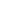 Словари и энциклопедии на Академике http://dic.academic.ruКультура письменной речи http://www.gramma.ruИнформационная система «Единое окно доступа к образовательным ресурсам». http://window.edu.ru/window/about Сайт Института русского языка имени В. В. Виноградова Российской академии наук. http://www.ruslang.ru/ Сайт Института русского языка имени А.С. Пушкина http://www.pushkin.edu.ru/Информационный портал для молодых журналистов. – Режим доступа : http://yojo.ru Как новые медиа изменили журналистику: 2012–2016. – Режим доступа: http://newmedia2016.digital-books.ruМедиаскоп: электронный научный журнал. – Режим доступа: http://www.mediascope.ruМеждународная федерация журналистов (IFJ/МФЖ). – Режим доступа: http://www.ifj.orgОбщество профессиональных журналистов (SPJ/ОПЖ). – Режим доступа: http://www.spj.orgИнформационные справочные системы:Онлайн-версия КонсультантПлюс: Студенту и преподавателю
Онлайн-версия КонсультантПлюс: СтудентСтилистика и редактирование текста http://dis.ggtu.ru/course/view.php?id=26729. ОПИСАНИЕ МАТЕРИАЛЬНО-ТЕХНИЧЕСКОЙ БАЗЫ, НЕОБХОДИМОЙ ДЛЯ ОСУЩЕСТВЛЕНИЯ ОБРАЗОВАТЕЛЬНОГО ПРОЦЕССА ПО ДИСЦИПЛИНЕ (МОДУЛЮ)10. Обучение инвалидов и лиц с ограниченными возможностями здоровья         При необходимости рабочая программа дисциплины может быть адаптирована для обеспечения образовательного процесса инвалидов и лиц с ограниченными возможностями здоровья. Для этого требуется заявление студента (его законного представителя) и заключение психолого-медико-педагогической комиссии (ПМПК).Автор (составитель):       __________________________________             /Башкирова И.А. /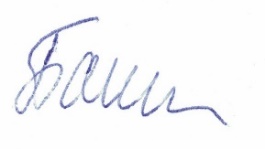                                                  (подпись) Программа утверждена на заседании кафедры русского языка и литературы от «12»   мая 2022 г., протокол № 9.И.о.зав. кафедрой                                                    /Астафьева О.А./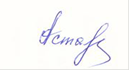 ПриложениеМинистерство образования Московской областиГосударственное образовательное учреждение высшего образования Московской области «Государственный гуманитарно-технологический университет»ФОНД ОЦЕНОЧНЫХ СРЕДСТВ ДЛЯ ПРОВЕДЕНИЯ ТЕКУЩЕГО КОНТРОЛЯ ЗНАНИЙ, ПРОМЕЖУТОЧНОЙ АТТЕСТАЦИИ ПО ДИСЦИПЛИНЕФТД.01 Основы редакторской деятельностиОрехово-Зуево2022 г.Индикаторы достижения компетенций2. Описание показателей и критериев оценивания компетенций на различных этапах их формирования, описание шкал оцениванияОценка уровня освоения компетенции на разных этапах их формирования проводится на основе дифференцированного контроля каждого показателя компетенции в рамках оценочных средств, приведенных в ФОС. Оценка «отлично», «хорошо», «зачтено» соответствует повышенному уровню освоения компетенции согласно критериям оценивания, приведенных в таблице к соответствующему оценочному средствуОценка «удовлетворительно», «зачтено» соответствует базовому уровню освоения компетенции согласно критериям оценивания, приведенных в таблице к соответствующему оценочному средствуОценка «неудовлетворительно», «не зачтено» соответствует показателю «компетенция не освоена»3. Типовые контрольные задания и/или иные материалы для проведения текущего контроля знаний, промежуточной аттестации, необходимые для оценки знаний, умений, навыков и/или опыта деятельности, характеризующих этапы формирования компетенций в процессе освоения образовательной программы. Промежуточная аттестация – зачетВ случае применения в образовательном процессе дистанционных образовательных технологий используется ссылка... Основы редакторской деятельности http://dis.ggtu.ru/course/view.php?id=2672Вопросы к зачетуЛитературное редактирование как одна из важнейших практических дисциплин в процессе подготовки работников СМИ.Методика редактирования текста. Нормы редакторской этики.Основные методологические принципы отбора фактов и их оценки.Приемы и правила цитирования. Техника сверки цитат с первоисточником. Оформление ссылок на источники.Формы смысловой организации текста.Основные типы логических ошибок.Смысловые ошибки и их типы.Работа над композиционным построением текста.Виды текстов в зависимости от характера изложения: повествование, описание, рассуждение.Редактирование повествовательного текста: проверка соразмерности его частей, устранение непоследовательности изложения, исключение подробностей, необязательных для раскрытия темы.Основные требования, предъявляемые к языку печати: точность, простота, образность, выразительность.Точность словоупотребления. Наиболее распространенные ошибки в языке газетных материалов.Основные требования, предъявляемые к заголовку газетного материала.Знаки редакторской правки. Основные условия и задачи редакт орской правки.Виды редакторской правки в зависимости от задач редакционной обработки текста. Условность границы между возможными видами правки.Правка-вычитка как самостоятельный вид корректирования.Методика проведения правки-сокращения, сокращение текста частями, внутритекстовые сокращения.Правка-переделка как вид, применяющийся при подготовке к печати рукописей автора.Методика проведения правки-вычитки в случае необходимости изменения жанра материала.Правка-обработка как основной вид правки.Текущий контрольВ случае применения в образовательном процессе дистанционных образовательных технологий используется ссылка... Основы редакторской деятельности http://dis.ggtu.ru/course/view.php?id=2672Понятийный диктант. ГлоссарийОсновные понятияАббревиатура – имя существительное, образованное из названий начальных букв или усеченных слов, входящих в исходное словосочетание.Антитеза – стилистический прием, основанный на сопоставлении логически противоположных понятий или образов. Выделяют простую (одночленную) и сложную антитезу (многочленную), в которую может быть включено несколько антонимических пар.Архаизм - слово или выражение, обозначающее предмет или явление, существующее в нашей жизни, но вытесненное из употребления синонимичным словом (словами), принадлежащим к активному словарному запасу. Выделяют лексические, лексико-словообразовательные, лексико-фонетические и лексико-семантические архаизмы.Варваризм – иноязычное слово, часть слова или выражение, употребление которого носит индивидуальный характер. Вульгаризм - слово или выражение из грубой просторечной, фамильярной или жаргонной лексики, использованное в разговорной речи. В художественных текстах может использоваться для создания речевого портрета персонажа.Диалектизм – слово (синтаксический оборот, акцентный вариант), характерное только для определенной местности, включенное в литературную речь и воспринимаемое  как отступление от литературной нормы.  Выделяют следующие группы: лексические, этнографические, лексико-семантические, фонетические, словообразовательные, морфологические  диалектизмы.Жаргонизм – социально обусловленная разновидность русской речи, используемая узким кругом носителей языка, объединенных какими-либо интересами, положением в обществе и т.д.  Выделяют молодежный жаргон (сленг), профессиональный, лагерный жаргон, арго (искусственный засекреченный язык преступного мира).Заглавие - наименование произведения, помещенное до текста.Заголовок – наименование относительно небольшого текста в составе более крупного.Заимствованная лексика – слова, пришедшие в русский язык в результате разносторонних связей (культурных, научных, политических, торговых) с народами Запада и Востока. В заимствованной лексике выделяют:- старославянизмы (иногда их называют славянизмы) – слова, заимствованные из  старославянского языка (врата, брег);- заимствования из неславянских языков (английского, греческого, французского, слова из тюркских языков и т.д.). Заимствованную лексику подразделяют на лексику неограниченной сферы употребления и лексику ограниченной сферы употребления. При стилистической оценке употребления заимствованной лексики учитывают:  степень её освоения, стилистическую закрепленность, наличие или отсутствие соответствующих русских наименований, время появления в языке и частотность использования в речи.Звукообраз - художественный образ, усиленный средствами звукописи. Является главным словом, определяющим подбор лексики в произведении, придающим художественную завершенность и особую целостность поэтической форме произведения, часто является отличительной чертой индивидуального стиля автора. Звукопись - использование всех фонических и интонационных средств для усиления образности и звуковой выразительности речи. Стилистические приемы, основанные на звукописи: 1. Звуковые повторы – подбор слов, в которых повторяются одни и те же или сходные звуки, созвучия. Прием чаще используется в поэтической речи. Существует четыре основных типа звуковых повторов:- аллитерация – повторение в тексте одинаковых или подобных согласных;- ассонанс - повторение ударных или слабо редуцированных безударных гласных;- анафора – повторение начальных согласных слов, стоящих рядом (смежная), или слов, непосредственно не следующих друг за другом (раздельная);- эпифора – повторение конечных звуков в словах. Также бывает смежной, тогда созвучные слова обычно согласуются грамматически, и раздельной;2. Исключение из текста слов определенного звучания – ограниченное использование либо исключение из текста слов, которые могли бы разрушить создаваемый художественный образ;3. Использование подчеркнутого благозвучия или неблагозвучия – прием, используемый для усиления выразительности речи. Благозвучие в художественной речи способствует передаче положительных эмоций, помогает в отражении красоты описываемого предмета. Неблагозвучие часто используется в поэтической речи для передачи драматизма, дисгармонизма  описываемых явлений;4. Отклонение от средней длины слова – прием, используемый в основном в поэтической речи, основанный на построении предложения из очень коротких слов или, наоборот, на использовании необычных в стихотворной речи многосложных и длинных слов. Контраст коротких и длинных слов в стихах выполняет выразительную стилистическую функцию.Идиостиль- индивидуальный стиль автора.Исконно русская лексика – слова с общеславянскими, восточнославянскими и  собственно русскими корнями. Общеславянские слова возникли в славянской среде до VI века нашей эры и сохранились в русском, украинском, белорусском, польском, чешском и других славянских языках (лес, береза). Восточнославянские слова появились в древнерусском языке, который являлся общим для русских, украинцев, белорусов, т.е. для всех восточных славян, в период с VII по XIV века (собака, белка). Собственно русскими называют слова, образующиеся в русском языке с XIV- XV веков (после выделения его из древнерусского) и по настоящее время (скворец).     Историзм – устаревшее слово, обозначающее предмет или явление, которое ушло из нашей жизни. Не имеет синонимов в активном словаре. Канцеляризм - устойчивые словосочетания, грамматические формы и конструкции официально-делового стиля, введенные в стилистически чуждый для них контекст.Контекст – фрагмент текста, необходимый и достаточный для определения значения языковой единицы, избранной для анализа.Лексика -  совокупность слов, входящих в состав того или иного языка. Лексико-стилистическая ошибка - нарушение лексическойнормы в конкретной речевой ситуации: использование слова без учета его семантики, неправильный выбор лексического эквивалента и т.д.Лексическая сочетаемость – способность слов сочетаться друг с другом, образуя целостное, с точки зрения формы и содержания, высказывание. В русском языке немало слов, которые «притягиваются» друг к другу. Мы употребляем такие словосочетания, как рой пчел, стая волков, табун лошадей, отара овец. При нарушении лексической сочетаемости возникает комизм (стая пчел, табун волков).Лексическая стилистика - раздел стилистики, в котором изучаются соотносительные лексические средства языка, дается оценка использованию слова в конкретной речевой ситуации, вырабатываются рекомендации нормативного словоупотребления в различных функциональных стилях. Морфологическая стилистика (стилистика частей речи) - раздел стилистики, изучающий использование частей речи в различных функциональных стилях, определяющий стилистическую активность лексико-грамматических разрядов, грамматических категорий имен существительных, прилагательных, глаголов, числительных, местоимений, наречий, выявляющий морфолого-стилистические ошибки и дающий рекомендации по их устранению.Научный стиль – стиль, используемый в научной, производственной, учебной и преподавательской деятельности. Данный стиль - это язык науки, стиль учебников, научных статей и т.п. Служит для передачи информации о явлениях окружающего нас  мира и для установления связей между этими явлениями. Обладает следующими характерными чертами: информативность, объективность,  обращение к ограниченной группе подготовленных собеседников, четкость, точность, однозначность, единообразие высказывания, экономное использование образных и эмоционально-экспрессивных средств,  логичность, последовательность и доказательность изложения материала,  отвлечённость и обобщённость. Научный стиль реализуется в таких жанрах, как монография, диссертация, дипломная работа, курсовая работа, научная статья, словарная статья, энциклопедическая статья, научный доклад, тезисы, аннотация, рецензия, описание изобретения, описание открытия  и др.Неологизм - слово или словосочетание, недавно появившееся в языке или воспринимаемое как необычное наименование, сохранившее оттенок свежести, новизны. Официально-деловой стиль – стиль, используемый в делопроизводстве, юриспруденции, административном предписании, дипломатическом и официальном общении. Данный стиль – это язык документов, официальных бумаг, деловых совещаний. Обладает следующими характерными чертами:   функционирует  преимущественно в письменной форме, служит для передачи узкоспециальной информации (юридической, дипломатической), единообразие и нормированность, стабильность, традиционность, точность, полнота формулировок,  сжатость, компактность изложения, отсутствие авторской речевой индивидуальности (она допустима в отдельных жанрах), максимальная экономия экспрессивных языковых средств. Официально-деловой стиль реализуется в таких жанрах, как закон, устав, приказ, протокол, договор, накладная, устные деловые переговоры, различные виды делового письма и др.Подстиль – подвид в рамках функционального стиля (например, научно-популярный, учебно-научный подстили в научном стиле). В современной практике существуют различные классификации, и специалисты выделяют разные подстили внутри основных стилей русского языка, дают им несовпадающие трактовки-наименования, что следует учитывать при обращении к различным литературным источникам.Просторечие - социально обусловленная разновидность русского языка, в которой употребляются языковые средства, находящиеся за пределами литературной нормы. Профессионализм - слово или выражение, используемое в речи людей одной профессии, служащее для обозначения производственных процессов, орудий и предметов труда, получаемой продукции и т.п. Публицистический  стиль   - стиль, используемый в письменном и устном общении для передачи информации по каким-либо актуальным общественным вопросам. Публицистический стиль находит применение в общественно-политической литературе, средствах массовой информации, политических выступлениях и т.д., поскольку в таких произведениях  затрагиваются вопросы разнообразной тематики - актуальные вопросы современности, представляющие интерес для общества, политические, экономические, философские, вопросы культуры, повседневного быта. Основные функции данного стиля: функция воздействия и информативная функция. Выделяют следующие жанры публицистического стиля: статья, очерк, заметка, фельетон, эссе, интервью, репортаж  и др.Разговорный стиль  - стиль повседневного общения, особенности разговорной речи носителей литературного языка. В основном проявляется в сфере бытовых отношений, но может иметь место и в неофициальном профессиональном общении. Среди его характерных черт можно выделить такие как: использование в основном в устной диалоговой форме, употребление в неофициальной, непринужденной речевой обстановке, спонтанность, экспрессивность, его лексический состав строго дифференцирован для каждой социально-возрастной группы, при его употреблении часто нарушаются языковые нормы. Редактирование – род профессиональной деятельности, заключающейся в руководстве подготовкой к выпуску и выпуском изданий; процесс совместной работы редактора и автора над текстом, направленный на совершенствование его содержания и формы.Синтаксическая стилистика - раздел стилистики, изучающий возможности использования различных структурных типов предложений,  употребления параллельных синтаксических конструкций, синтаксической синонимии и т.д. Важнейшим аспектом является стилистическая оценка синтаксических средств языка, выявляющая их функционально-стилевую закрепленность и экспрессивные возможности. Словообразовательная стилистика - раздел стилистики, изучающий богатство словообразовательных ресурсов русского языка, обладающих яркой стилистической окраской, а также функционально-стилевую закрепленность словообразовательных аффиксов, словообразовательные архаизмы, стилевую специализацию словообразовательных моделей, стилистическое использование книжных и разговорно-просторечных словообразовательных средств в художественных текстах.Стилистика - раздел языкознания, изучающий речевую культуру, правильное употребление слов, связей между словами, конструирование предложений и т.д. Предметом стилистики является стиль языка, объектом - языковые единицы всех уровней, при этом  основной стилистической единицей является слово.Текст - последовательность языковых единиц, объединенная смысловой связью и обладающая семантической цельностью. Выделяют следующие виды текстов:- повествование – обычно рассказывает о действиях, событиях, происшествиях, приключениях;- описание – изображение людей, природы, животного мира и т.д.;- рассуждение – изложение причин явлений и событий, их взаимосвязи.Термин - слово или словосочетание, обозначающее специальное понятие определенной сферы производства, науки, искусства. Представляет собой точную, сжатую характеристику предмета или явления,  так как содержит в своей основе  определение (дефиницию) обозначаемой им реалии. Выделяют общенаучные (принадлежат научному стилю в целом и используются в различных отраслях знаний) и специальные термины (закреплены за определенными научными дисциплинами, отраслями  производства).Тропы – слова, употребленные в переносном значении с целью создания определенного образа. Тропы выполняют изобразительную, выразительную, описательную функции, служат средством создания комического эффекта. В зависимости от количества их употребления в тексте, различают металогическую речь (насыщенную тропами) и автологическую речь (с малым количеством или полным отсутствием тропов). К тропам относятся: 1) метафора - перенос названия с одного предмета на другой на основании их сходства; 2) олицетворение - наделение неодушевленных предметов признаками и свойствами человека;3) аллегория - выражение отвлеченных понятий в конкретных художественных образах;4) метонимия – перенос названия с одного предмета на другой на основании их смежности (например, состояние человека определяется внешним проявлением этого состояния,  имя автора заменяет название его произведения, название места употребляется для обозначения людей, которые там находятся, название сосуда используется в значении содержимого и т.д.);5) антономазия - употребление имени собственного в значении нарицательного;6) синекдоха - разновидность метонимии, состоит в замене множественного числа единственным, в употреблении названия части вместо целого, частного вместо общего и наоборот; 7) эпитет - образное определение предмета или действия;8) сравнение - сопоставление одного предмета с другим с целью художественного описания первого;9) гипербола - образное выражение, состоящее в преувеличении размеров, силы, красоты, значения описываемого лица, предмета, события или явления;10) литота - образное выражение, преуменьшающее размеры, силу, красоту описываемого лица, предмета, события или явления.11) перифраза (перифраз) - описательный оборот, употребляемый вместо какого-либо слова или словосочетания.Фоника – 1.) звуковая организация речи (отбор и употребление языковых средств фонетического уровня); 2.) раздел стилистики, изучающий звуковую сторону речи.Фразеологическая стилистика - раздел стилистики, изучающий употребление в речи фразеологизмов (лексически неделимых, сложных по составу устойчивых сочетаний слов), их стилистические и выразительные свойства, возможности преобразования в художественной и публицистической речи, ошибки, возникающие при  неверном употреблении фразеологизмов и варианты их устранения.Художественный стиль – стиль прозы и поэзии, то есть стиль художественной литературы, занимающий особое положение по отношению к литературному языку, поскольку художественная речь использует языковые средства всех стилей, в том числе наиболее типичные и наиболее яркие из них. Основные функции: эстетическая, информативная и коммуникативная. Художественный стиль реализуется в следующих  жанрах: трагедия, комедия, драма, роман, новелла, повесть, рассказ, ода, сонет, мадригал, элегия и др.Цитата - дословно воспроизводимая и сопровождаемая отсылкой выдержка  из какого-либо текста или чьи-либо дословно-приводимые слова. Экзотизмы – употребляемые в русском языке иноязычные слова, характеризующие специфические национальные особенности жизни других народов, используемые при описании нерусской действительности.Эмоционально окрашенная лексика – слова, не просто называющие понятия, но и отражающие отношение к ним говорящего (пишущего). Эмоциональную лексику называют также оценочной и эмоционально-оценочной, поскольку они могут содержать положительную или отрицательную оценку понятия.  Слова с наиболее ярким выразительным значением называют также экспрессивными (эмоционально-экспрессивными).Тематика рефератов Система жанров научного стиля речи.  Особенности научно-популярного подстиля в применении к произведениям в области лингвистики.Стилистические особенности академической лекции.Синтаксические особенности научного стиля речи. Статья на общественно-политическую тематику как образец публицистического стиля.Стилистические особенности очерка как жанра публицистики.Стилистические особенности рекламной газетно-журнальной статьи. Применение фигур речи в жанрах публицистического стиля.Авторский стиль публичного выступления современных политиков (на примере 1-2 политических деятелей современности).Особенности стилистики агитационной статьи.Особенности стилистики договорных документов.Особенности стиля делового письма. Трафаретные модели и их функция в различных функциональных стилях русского языка.Вопросы стилистики русского языка в работах Н.М. Шанского.Лексические особенности канонических православных текстов, переложенных на современный русский язык. Сравнительная характеристика научно-академического и научно-популярного стиля в работах В.В. Виноградова. Сравнительная характеристика научно-академического и научно-популярного стилей в работах Н.М. Шанского. Фоностилистические особенности поэтического языка пушкинской эпохи. Фоностилистические особенности поэтического языка символистов. Фоностилистические особенности поэтического языка футуристов. Научная публицистическая речь: разговорная или кодифицированная?Лексические особенности студенческой речи в ситуации свободного общения.Смешение стилей как художественный прием сатиры (на материале произведений 1-2 авторов). Стилистические особенности пародии.Опрос Вопросы к опросуПонятие текста. Виды текста.Текст как предмет литературного редактирования. Общая методика, этапы работы над текстом и виды правки.   Работа редактора над композицией текста.Фактический материал, его виды и способы работы над нам. Правила оформления библиографии и примечаний.Редактирование языка и стиля произведения.Словари и справочные издания в работе редактора.Методика и техника правки рукописи.Практические заданияПеречень практических заданийЗадание 1. Определите эмоционально-экспрессивную окрашенность контекста. Укажите, какие средства лексики и фразеологии использованы для ее создания.Задание 2. Опишите стилистические различия данных синонимов. Включите их в контексты соответствующей стилистической окраски.Задание 3. Определите характер речевых или стилистических ошибок, дайте вариант исправления.Вариант 11. Дамы тут же обступили его блистающею гирляндою и нанесли с собой всякого рода благоуханий: одна дышала розами, от другой несло весной и фиалками, третья вся насквозь была продушена резедой (Н. Гоголь).2. Трудиться, работать, корпеть, вкалывать.3.  1. Сегодня молодые механизаторы первыми прокладывают следы на участке выращивания кукурузы. 2. Выбрав тему по фельетону и ознакомившись с фельетонами М. Кольцова, меня поразило умение автора пользоваться сокровищами русского языка, его богатством. 3. Сейчас ученые страны работают над победой грозных болезней – рака и сердечно-сосудистых заболеваний. 4. В этом немалую роль сыграла его инициатива – созданный красный уголок, в стенах которого животноводы познают все новое. 5. Каждый передовик передает отстающим свой опыт, оказывает им повседневную помощь в его практическом внедрении.Вариант 21. Мало найдется охотников продираться через густой и колючий бурьян мертвых, затасканных фраз, словно списанных из какой-нибудь чиновничьей ведомости (К. Чуковский).2. Издержать, истратить, извести, просадить.3.  1. Девушка решила бороться за 2200 килограммов молока от коровы. Твердой поступью идет она к  намеченной цели. 2. Возникает необходимость изучения вопроса обеспечения слушателей семинаров транспортом после окончания занятий. 3. С успехом могла бы обслуживать большую часть города автомашина-мусоросборник. Но вместо этого она часами бесполезно простаивает. 4. Судья поднимает руку, фиксируя о том, что матч окончен. 5. Старостой был выбран убеленный сединами и обрамленный большой седой бородой большевик Иван Громов.Вариант 31. Начало Рима. В Алабалонге царствовал добродушный Нумитор, которого злой Амулий свергнул  с престола Дочь Нумитора, Рею Сильвию, отдали в весталки. Тем не менее Рея родила двух близнецов, которых записала на имя Марса, бога войны, благо с того взятки гладки. Рею за это зарыли в землю, а детей стал воспитывать не то пастух, не то волчица (Н. Тэффи, Древняя история // Из всеобщей истории, обработанной «Сатириконом»)2. Влезать, взбираться, вскарабкиваться, взгромождаться.3.  1. Полученные теоретические знания в специальной школе, приобретенный практический опыт, а главное самая тесная связь с народом,  – вот что приносит ему успех в борьбе с преступностью. 2. С незапамятных времен люди знали и пользовались средствами «от жара», «от клотья», «от кашля». 3. Ему уже 40 лет, но, не смущаясь возраста, он успешно учится в одиннадцатом классе. 4. Стоит на горке чан с водой. Кое-где прохудился и протекает. Наледи, которые образовались вокруг бака, ребята и нарекли катком. 5. Простые люди мира, живущие на земле, знают, уважают, ценят этого неутомимого пилигрима мира.Вариант 41. Различны эпохи, породившие пословицы. Необозримо многообразие человеческих отношений, которые запечатлелись в чеканных народных изречениях и афоризмах. Из бездны времени дошли до нас в этих сгустках разума и знания жизни радость и страдания людские, смех и слезы, любовь и гнев, вера и безверие, правда и кривда, честность и обман, трудолюбие и лень, красота истин и уродство предрассудков (М. Шолохов).2. Рассказать, сообщить, уведомить, информировать.3.  1. Завоевавшая серебряную медаль чемпионка Олимпийских игр 1952 года Нина Иванкова заняла второе место. Ее копье не долетело до олимпийского рекорда Озолиной на 2 м 20 см. 2. С кормами дело обстоит хорошо, нет только порядка в содержании, кормлении и уходе за курами. 3. Эти события, позволившие человечеству достигнуть сказочных еще вчера высот, невольно заставляют посмотреть вокруг. 4. Оба эти алчные генерала известны своими фашистскими убеждениями и империалистическими тенденциями. 5. Такое развитие народного образования, охватывающее не только школьников, но также и широкие массы трудящихся, имеет большое значение.Вариант 51. Когда распространяющая аромат сковорода была водружена на стол, случилось зайти к нам в дом кузнецу Никите Васильевичу. Он неделю назад «разрешил себе» и теперь никак не мог выйти из круга и попасть «на стезю». Но видно было уже, что если продержаться ему два дня, то, может быть, и выйдет, и попадет (В. Солоухин).2. Промотать, расточить, израсходовать, разбазарить.3.  1. Критическому обсуждению подвергается работа каждого студента, вносятся предложения по улучшению учебного процесса в целом, работы кабинетов и библиотек, по созданию необходимых условий самостоятельной подготовки студентов. 2. В усадьбе возведут и больницу, ателье, дом для престарелых. 3. Молодые рабочие-строители работали не покладая рук. На ладонях их рук появились мозоли. 4. Большинство молодежи учится, немало, однако, случаев бросания учебы. 5. В ворота была забита последняя безответная шайба.Перечень контрольных работЗадание. Выполнить стилистический анализ отрывка текста. (Относительно законченный в смысловом отношении отрывок текста объемом 250-300 словоупотреблений подбирается слушателями самостоятельно).Схема стилистического анализа текста.1. Определить тему текста и коммуникативную цель автора (основную мысль).2. Определите экстралингвистические факторы, влияющие на стилистическое оформление текста (сферу общения, тип речевой ситуации).3. Определите, к какому функциональному стилю принадлежит отрывок текста.4. Найти и охарактеризовать лингвистические признаки, отражающие принадлежность текста к определенному стилю, особенности использования лексических, морфологических, синтаксических средств.5. Найти и охарактеризовать изобразительно-выразительные средства, определить их роль в тексте.Вариант 1. Анализ текста, принадлежащего к научному стилю.Вариант 2. Анализ текста, принадлежащего к разговорному стилю.Вариант 3. Анализ текста, принадлежащего к публицистическому стилю.Вариант 4. Анализ текста, принадлежащего к художественному стилю.Вариант 5. Анализ текста, принадлежащего к официально-деловому стилю.Тестовые заданияПК-1. Способен осваивать и использовать теоретические знания и практические умения и навыки в предметной области при решении профессиональных задачИндикатор ПК - 1.1 Знает структуру, состав и дидактические единицы предметной области (преподаваемого предмета).1. Что является целью литературного редактирования? ( Выберите наиболее полный, на ваш взгляд, ответ.) а) Исправление стилистических ошибок и погрешностей при подготовке рукописи к публикации: б) Комплексное улучшение содержания и формы текста при подготовке рукописи к публикации. в) Исправление стилистических и логических погрешностей при подготовке рукописи к публикации. г) Исправление авторской концепции при подготовке рукописи к публикации.2. Неспешное, сосредоточенное, предельно внимательное чтение, цель которого — постижение смысла текста через понимание значимости внешней формы выражения этого смысла:а) Шлифовочное чтениеб) Ознакомительное чтениев) Контрольное чтениег) Углублённое чтение3. К какому виду чтения текста относятся нижеперечисленные задачи:1) уточнение используемого фактического материала;2) проверка корректности цитирования;3) проверка орфографической и пунктуационной сторон текста;4) приведение к единообразию стиля изложения, устранение стилистических сбоев;5) упорядочение ритмико-композиционной стороны текста.а) Шлифовочное чтениеб) Ознакомительное чтениев) Контрольное чтениег) Углублённое чтение4. Цель правки-вычитки текста:а) чтение текста «насквозь» для решения вопроса о возможности опубликования материалаб) уменьшение объема текста, доведение его до заданного размерав) литературная шлифовка текста с целью подготовки к опубликованию окончательного варианта текста с максимальным сохранением авторской манеры изложения, его стиля и с полным учетом результатов редакторского анализа (замечаний редактора)г) создание нового варианта текста на основе представленного авторского материала 5. Каковы пределы редакторского вмешательства в текст? а) Редактор может менять литературную форму и авторскую концепцию по своему усмотрению. б) Редактор может исправлять стилистические погрешности, не искажая авторской концепции и не анализируя содержания. в) Редактор исправляет форму и содержание текста, не искажая авторской концепции и ограничиваясь необходимым минимумом исправлений. г) Редактор исправляет только стилистические и композиционные погрешности.6. Какой операцией начинается процесс подготовки рукописи к публикации? а) Правка-вычитка. б) Аналитическое чтение. в) Ознакомительное чтение. г) Правка-обработка.7. Какие операции предполагает методика логического анализа текста? а) Членение текста на смысловые части, составление плана авторского варианта текста. б) Выделение имен, суждений (упрощение текста при необходимости), выделение связок, проверка верности имен и суждений путем их внутритекстового соотнесения между собой и с контекстом. в) Проверка правильности неконкретизированных формулировок, точности наименования объектов действительности, правильности союзов и текстообразующих вводных слов. г) Специальных приемов логического анализа, отличающихся от общих приемов анализа фактического материала, не существует.8. Ложная аналогия – это разновидность:а) смысловых ошибокб) ошибок, связанных с композицией текстав) логических ошибокг) грамматических ошибок9. Какое свойство текста обеспечивает его смысловое единство? а) Наличие смысловых скважин. б) Связность. в) Целостность. г) Закрепленность на определенном материальном носителе.10. На каком этапе работы над рукописью проводится анализ композиции текста? а) Во время правки-обработки. б) Во время углубленного чтения. в) Во время шлифовочного чтения. г) Во время вычиткиКлюч:1. Б2. Г3. А4. А5. В6. В7. Б8. В9. Б10. БИндикатор ПК - 1.2 Умеет осуществлять отбор учебного содержания для его реализации в различных формах обучения в соответствии с требованиями ФГОС ОО.1. Какие из перечисленных недостатков относятся к композиционным"? а) Заявленные и неразвитые или излишне детализированные подтемы. б) Частичная или полная подмена понятий. в) Игнорирование тезиса. 2. По каким признакам можно узнать повествовательный текст? а) По перечислению наблюдаемых признаков предмета, оформленному преимущественно глаголами несовершенного вида. б) По цепи событий, представленной в хронологической последовательности и оформленной преимущественно глаголами прошедшего времени совершенного вида. в) По причинно-следственным связям между элементами предметно-логической основы текста. г) Выше не названы отличительные черты повествования.3. Найдите среди перечисленных вариантов несуществующий вид текста по способу изложения материала:а) тексты описание и повествованиеб) тексты рассуждение и определениев) тексты повествование и логическое обоснованиег) тексты описание и определение.4. Что понимается в редактировании под фактом? а) Современное событие, имеющее общественный интерес. б) Исторические события, факт биографии. в) Любой элемент внетекстовой действительности, включая неконкретизированную формулировку. г) Любое событие, которому посвящен журналистский текст.5. Когда редактор прибегает к внешней проверке фактического материала? а) После ознакомительного чтения. б) После вычитки. в) Когда не хватает возможностей внутренней проверки. г) Всегда.6. Какая функция не относится к функции заголовка? а) агитационная б) воздействующе-убеждающая в) рекламная7. Выберите вариант, в котором верно представлена последовательность работы редактора с текстом:а) оценка актуальности темы текста; анализ и совершенствование композиции; анализ и совершенствование логической основы текста; анализ и совершенствование фактической основы текста; устранение речевых ошибок и стилистических погрешностей.б) устранение речевых ошибок и стилистических погрешностей; оценка актуальности темы текста; анализ и совершенствование композиции; анализ и совершенствование логической основы текста; анализ и совершенствование фактической основы текста.в) анализ и совершенствование фактической основы текста; оценка актуальности темы текста; анализ и совершенствование композиции; анализ и совершенствование логической основы текста; устранение речевых ошибок и стилистических погрешностей.г) анализ и совершенствование композиции; анализ и совершенствование логической основы текста; анализ и совершенствование фактической основы текста; устранение речевых ошибок и стилистических погрешностей; оценка актуальности темы текста.д)  устранение речевых ошибок и стилистических погрешностей; анализ и совершенствование композиции; анализ и совершенствование логической основы текста; анализ и совершенствование фактической основы текста; оценка актуальности темы текста.8. Укажите тип ошибки, допущенной в следующем предложении:Прочитая рассказ А.П. Чехова «Спать хочется», ученики обсуждали на уроке поступок главной героини.а) Стилистическая ошибкаб) Речевая ошибкав) Морфолого-стилистическая ошибкаг) Морфологическая ошибка9. До глубокой старости он оставался таким же словоохотливым, ПАМЯТНЫМ и энергичным.а) Речевая ошибкаб) Синтаксическая ошибкав) Морфолого-стилистическая ошибкаг) Морфологическая ошибка10. Благодаря обучения в медицинском институте Устименко стал работать сельским врачом.а) Стилистическая ошибкаб) Речевая ошибкав) Морфолого-стилистическая ошибкаг) Грамматическая ошибкаКлюч:1. А2. Б3. В4. Г5. В6. Б7. А8. Г9. А10. ГИндикатор ПК - 1.3Демонстрирует умение разрабатывать различные формы учебных занятий, применять методы, приемы и технологии обучения, в том числе информационные.1. В каком из функциональных стилей является необходимым выражение «авторского МЫ»?а) в научном.б) в публицистическом.в) в разговорном.2. Функционально-смысловой тип речи, в котором перечисляются признаки предмета, это:а) повествование.б) рассуждение.в) Описание3. В каком предложении нет логической ошибки:а) Иванов плохой бухгалтер, у него всегда нечищеные ботинки.б) Глаз – это орган зрения птиц.в) Он постоянно опаздывал на работу, за что и был уволен.г) Вас ждут в ЦУМе всей семьёй.4. В каком предложении нет нежелательной двусмысленности слов и форм:а) Коллегу Иванова судят за взятку.Б) Друг брата ждёт меня в библиотеке.В) Изготовление изделий из меха заказчика.Г) Вас ждут в ЦУМе всей семьёй.5. Среди предложений, найдите то, в котором употребление заимствованных слов не оправдано: а) В своем выступлении депутат отметил частные случаи нарушения регламента в работе парламента б) Вопросы инфляции волнуют каждого человека в нашей стране в) Никакие аргументы не смогли переубедить упрямого спорщика6. Использование диалектизмов, грубо-просторечных выражений, жаргонизмов допустимо в: а) языке художественной литературыб) научном стилев) публицистическом стиле7. Отрывок: «Случились вместе два астронома в пиру И спорили весьма между собой в жару. Один твердил: «Земля, вертясь, круг Солнца ходит; Другой — что Солнце все с собой планеты водит; Один Коперник был, другой слыл Птоломей», — можно отнести к языку книжного стиля: а) Публицистической литературыб) художественной литературыв) Ни один ответ не является верным8. Предложение: «Информация о внезапном падении курса доллара застала врасплох всех участников финансового рынка» уместно употребить в ________________ стиле. а) публицистическом б) научномв) художественном9. Предложение: «Копия документа заверяется нотариусом при предъявлении паспорта» употребляется в ________________ стиле. а) публицистическом б) научномв) художественномг) официально-деловом 10. Предложение: «Мне, пожалуйста, нарзану — ужасно пить хочется» употребляется в ________________ стиле. а) разговорномб) научномв) художественномг) официально-деловом Ключ:1. А2. В3. В4. Б5. В6. А7. Б8. А9. Г10. ВСхема соответствия типовых контрольных заданий  и оцениваемых знаний, умений, навыков и (или) опыта деятельности, характеризующих этапы формирования компетенцийНаправление подготовки44.03.05 Педагогическое образование(с двумя профилями подготовки)Профили подготовки Русский язык, ЛитератураКвалификация выпускникаБакалаврФорма обученияЗаочнаяВ результате изучения дисциплины «Основы редакторской деятельности» студент должен обладать следующими компетенциями:Коды формируемых компетенцийПрофессиональные компетенцииСпособен осваивать и использовать теоретические знания и практические умения и навыки в предметной области при решении профессиональных задачПК-1Код и наименование 
универсальной компетенцииНаименование индикатора достижения универсальной 
компетенцииПК-1. Способен осваивать и использовать теоретические знания и практические умения и навыки в предметной области при решении профессиональных задачПК-1.1. Знает структуру, состав и дидактические единицы предметной области (преподаваемого предмета).ПК-1.2. Умеет осуществлять отбор учебного содержания для его реализации в различных формах обучения в соответствии с требованиями ФГОС ОО.ПК-1.3. Демонстрирует умение разрабатывать различные формы учебных занятий, применять методы, приемы и технологии обучения, в том числе информационные.№ п/пРаздел/темаСеместрВсего часВиды учебных занятийВиды учебных занятийВиды учебных занятийПромежуточная  аттестация№ п/пРаздел/темаСеместрВсего часКонтактная работа (ауд.)Контактная работа (ауд.)СРСПромежуточная  аттестация№ п/пРаздел/темаСеместрВсего часЛекцииПЗСРСПромежуточная  аттестация1Тема 1.Литературное редактирование как научная и учебная дисциплина. Виды редакторского чтения.9822 42Тема 2.Пределы вмешательства редактора в текст. Виды правки.9822      433Тема 3.Логико-смысловая организация текста. Логическая правильность текста. 982        2      444Тема 4.Виды текстов по способу изложения.9822      455Тема 5.Работа над композицией рукописи.9822      46Тема 6.Фактическая основа текста.9822      477Тема 7.Выбор заголовка.9822      488Тема 8.Работа над языком и стилем текста.9822      49Тема 9. Методика редактирования текста.9822      4110Промежуточная  аттестация– зачет9111Итого972181836зачетПервичное значениеВторичное значениеМежду словами автора и прямой речью ставится двоеточие, когда прямая речь стоит после слов автора, и тире, когда она стоит перед словами автораМежду словами автора и прямой речью ставится двоеточие, когда прямая речь стоит после слов автора. Когда пря мая речь стоит перед словами автора, после неё ставится тире.внимание направлено на восприятие каждого слова, каждого знака текста; постижение смысла прочитанного начинается с постижения внешних его форм и заканчивается включением механизма смыслового контролявнимание сосредоточено на содержании произведения, его идее, теме, манере изложения автора, т. е. цель чтения - оценить текст как целоевнимание направлено на проверку единообразия написания имен, фамилий, географических наименований, цифровых данных, датГлеб Сорокин на рандевуавторский вариантГлеб Сорокин спешит на свиданиеВариант редактора, готовившего материалГлеб Сорокин спешит на рандевуВариант секретариата, когда материал уже стоял в полосеАудиторииПрограммное обеспечениеучебная аудитория для проведения учебных занятий по дисциплине, оснащенная компьютером с выходом в интернет, мультимедиапроектором; помещение для самостоятельной работы обучающихся, оснащенное компьютерной техникой с возможностью подключения к сети Интернет и обеспечением доступа в электронную информационно-образовательную среду ГГТУ.Операционная система.Пакет офисных приложений.Браузер Firefox, Яндекс.Направление подготовки44.03.05 Педагогическое образование(с двумя профилями подготовки)Профили подготовки Русский язык, ЛитератураКвалификация выпускникаБакалаврФорма обученияЗаочнаяКод и наименование 
универсальной компетенцииНаименование индикатора достижения универсальной 
компетенцииПК-1. Способен осваивать и использовать теоретические знания и практические умения и навыки в предметной области при решении профессиональных задачПК-1.1. Знает структуру, состав и дидактическиеединицы предметной области (преподаваемого предмета).ПК-1.2. Умеет осуществлять отбор учебного содержания для его реализации в различных формах обучения в соответствии с требованиями ФГОС ОО.ПК-1.3. Демонстрирует умение разрабатывать различные формы учебных занятий, применять методы, приемы и технологии обучения, в том числе информационные.№ п/пНаименование оценочного средстваКраткая характеристика оценочного средстваПредставление оценочного средства в фондеКритерии оцениванияОценочные средства для проведения текущего контроляОценочные средства для проведения текущего контроляОценочные средства для проведения текущего контроляОценочные средства для проведения текущего контроляОценочные средства для проведения текущего контроля1Контрольная работа (показатель компетенции «Знание»)Контрольные работы проводятся с целью определения конечного результата в обучении по данной теме или разделу, позволяют контролировать знания одного и того же материала неоднократно. Перечень контрольных работОценка «Отлично» - контрольная  работа оформлена в строгом соответствии с изложенными требованиями; показан высокий уровень знания изученного материала по заданной теме, умение глубоко анализировать проблему и делать обобщающие выводы; работа выполнена  грамотно с точки зрения поставленной задачи, т.е. без ошибок и недочетов.Оценка «Хорошо» -работа оформлена в соответствии с изложенными требованиями; показан достаточный  уровень знания изученного материала по заданной теме, умение анализировать проблему и делать выводы; работа выполнена  полностью, но имеются недочеты.Оценка «Удовлетворительно» - при оформлении работы допущены незначительные отклонения от изложенных требований; показаны минимальные знания по основным темам контрольной работы; выполнено не менее половины работы.Оценка «Неудовлетворительно» - выполнено менее половины работы, допущены ошибки при выполнении заданий.2Понятийный диктант - Глоссарий (показатель компетенции «Знание»)Способ проверки степени овладения категориальным аппаратом учебного модуля; набор материалов, направленных на проверку знания студентами основных понятий дисциплиныОсновные понятия Оценка «Отлично» - студент знает определения всех предложенных понятий дисциплины, все задания выполнены правильно.Оценка «Хорошо» - даны грамотные определения всех представленных понятий, однако имеются отдельные недочёты.Оценка «Удовлетворительно» - большая часть понятий охарактеризована правильно, но все определения имеют недочёты; все определения представлены, но допущено несколько грубых ошибок;Оценка «Неудовлетворительно» - большая часть определений не представлена либо представлена с грубыми ошибками. 3Опрос (показатель компетенции «Знание»)Позволяет оценить знания и кругозор студента, умение логически построить ответ, владение монологической речью и иные коммуникативные навыки. Устный опрос обладает большими возможностями воспитательного воздействия преподавателя в процессе непосредственного контакта, создавая условия для его неформального общения со студентом. Важные воспитательные аспекты Вопросы к опросуОценка «Отлично» -Студентами продемонстрированы  предполагаемые ответы;правильно использован  алгоритм обоснований во время рассуждений; есть логика рассуждений.Оценка «Хорошо» - Студентами продемонстрированы  предполагаемые ответы;правильно использован  алгоритм обоснований во время рассуждений; но отсутствует логика рассуждений.Оценка «Удовлетворительно» - Студентами продемонстрированы  предполагаемые ответы;о неправильно использован  алгоритм обоснований во время рассуждений; отсутствует логика рассуждений.Оценка «Неудовлетворительно» - Студентами не продемонстрированы   ответы.4Реферат (показатель компетенции «Умение»)Продукт самостоятельной работы обучающегося, представляющий  собой краткое изложение в письменном виде полученных  результатов теоретического анализа определенной научной  (учебно-исследовательской) темы, где автор раскрывает суть исследуемой проблемы, приводит различные точки зрения, а также собственные взгляды на нее. Тематика рефератовОценка «Отлично»: используется основная литература по проблеме, дано теоретическое обоснование актуальности темы, проведен анализ  литературы, показано применение теоретических положений в профессиональной деятельности, работа корректно оформлена (орфография, стиль, цитаты, ссылки и т.д.). Изложение материала работы отличается логической   последовательностью, наличием иллюстративно-аналитического материала (таблицы, диаграммы, схемы и т. д. – при необходимости), ссылок на литературные и нормативные источники.Оценка «Хорошо»: использована основная литература по теме (методическая и научная), дано теоретическое обоснование темы, раскрыто основное содержание темы, работа выполнена преимущественно самостоятельно, содержит проблемы применения теоретических положений в профессиональной деятельности. Изложение материала работы отличается логической последовательностью, наличием иллюстративно-аналитического материала (таблицы, диаграммы, схемы и т. д.- при необходимости), ссылок на литературные и нормативные источники. Имеются недостатки, не носящие принципиального характера, работа корректно оформлена.Оценка «Удовлетворительно» -библиография ограничена, нет должного анализа литературы по проблеме, тема работы раскрыта частично, работа выполнена в основном самостоятельно, содержит элементы анализа реальных проблем. Не все рассматриваемые вопросы изложены достаточно глубоко, есть нарушения логической последовательности.Оценка «Неудовлетворительно» - не раскрыта тема работы. Работа выполнена несамостоятельно, носит описательный характер, ее материал изложен неграмотно, без логической последовательности, ссылок на литературные и нормативные источники5Практические задания (показатель компетенции «Владение»)техника обучения, предполагающая проектирование решения конкретной задачи.Перечень практических заданийОценка «Отлично» - Студент даёт грамотное описание и интерпретацию ситуации, свободно владея профессионально-понятийным аппаратом; умеет высказывать и обосновывать свои суждения; профессионально прогнозирует и проектирует развитие ситуации или объекта, предлагает эффективные способы решения задания.Оценка «Хорошо» - Студент даёт грамотное описание и интерпретацию рассматриваемой ситуации; достаточно владеет профессиональной терминологией; владеет приемами проектирования, допуская неточности; ответ правильный, полный, с незначительными неточностями или недостаточно полный.Оценка «Удовлетворительно» - Студент слабо владеет профессиональной терминологией при описании и интерпретации рассматриваемой ситуации; допускает ошибки при проектировании способов деятельности, слабо обосновывает свои суждения; излагает материал неполно, непоследовательно.Оценка «Неудовлетворительно» -Не владеет профессиональной терминологией; не умеет грамотно обосновать свои суждения; обнаруживается незнание основ проектирования, допущены грубые ошибки.Оценочные средства для проведения промежуточной аттестацииОценочные средства для проведения промежуточной аттестацииОценочные средства для проведения промежуточной аттестацииОценочные средства для проведения промежуточной аттестацииОценочные средства для проведения промежуточной аттестации6Зачет   (показатель компетенции «Знание»)Контрольное мероприятие, которое проводится по окончанию изучения дисциплины в виде, предусмотренном учебным планом. Вопросы к зачету«Зачтено» - полный ответ на вопрос с привлечением дополнительного материала и примеров, правильные ответы на дополнительные вопросы.«Не зачтено» - знание вопроса на уровне основных понятийКод и наименование 
компетенцииНаименование индикатора достижения 
компетенцииТиповое контрольное заданиеПК-1. Способен осваивать и использовать теоретические знания и практические умения и навыки в предметной области при решении профессиональных задачПК-1.1Вопросы к зачетуПеречень контрольных заданийПонятийный диктантВопросы к опросу ПК-1. Способен осваивать и использовать теоретические знания и практические умения и навыки в предметной области при решении профессиональных задачПК-1.2Тематика рефератовПК-1. Способен осваивать и использовать теоретические знания и практические умения и навыки в предметной области при решении профессиональных задачПК-1.3Практические задания